6. 5. MATEMATIKA  -  3.RDZ za matematiko 3. delSIMETRIJAPripravi si papir:-          prepogni ga;-          ob črti prepogiba nariši pol srčka, pol smreke in pol trikotnika;-          izreži narisano;-          papir razgrni;-          prilepi v zvezek.;-          zapiši naslov SIMETRIJA.·         Te slike so SIMETRIČNE, črta pa se imenuje SIMETRALA.·         V hiši poišči simetrične oblike.·  Oglej si PPT predstavitev z naslovom Simetrija v naravi.https://drive.google.com/open?id=18XMN1Xa9Wx6RY8e1TshCzYgHkUkiXTqojmGktvcjmM4SDZ/3 str. 5: Preberi si, kaj o slikah povesta Lili in Bine. Trditev, ki jo pove Lili, prepiši v zvezek.V DZ reši 1., 2. in 3. nalogo. Lahko si ogledaš tudi čebelčke v e- DZ.6. 5. SLOVENŠČINA  -  3.RPESEM - SMEHASTA PESEM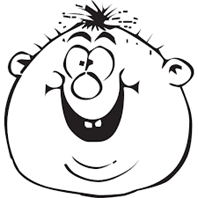 ·      Kdo je to? Kako mu je ime? Ali je Smeh edini otrok v družini? Naštej še imena starejših in mlajših bratov, (npr. Krohot, Režanje, Smehec, Smehljaj, Hihitanje, Nasmešek).    Kaj počnejo? Kaj je skupno vsem?·      Danes boste odšli v Smehasto deželo. Kako si jo predstavljaš?·      V Smehasti deželi so smehaste seveda tudi pesmi. Kot Smehasta pesem pesnice Bine Štampe Žmavc, ki jo boš bral/a danes.·      Branje pesmi (3x jo preberi)Berilo, str. 21·  	Kaj je bacil? - Kdaj napade bacil smeha? Preberi drugi verz pesmi.- Kaj naredi bacil veselosti? Preberi drugo kitico.- Ali je smeh nalezljiv? Preberi tretjo kitico. Pripoveduj o svojih izkušnjah.Napiši, nariši PESEM SLIKO. Napiši in nariši smejalne besede tako, da bo nastala slika nasmejanega obraza.6. 5. SPOZNAVANJE OKOLJA  -  3.R ČLOVEŠKO TELO str. 82Danes si boš ogledal tale prispevek o človeškem telesu (pusti da teče, saj se samostojno predvaja naprej, ko delaš vaje) POSNETEK SI OGLEJ DO ČUTIL OZ. DO 8 MINUTE. Z OGLEDOM BOMO NADALJEVALI JUTRIhttps://ucilnice.arnes.si/course/view.php?id=31416Nato pa reši str. 82 v DZ.Lahko si tudi še enkrat pogledaš čebelčka (Lilibi) od včerajhttps://folio.rokus-klett.si/?credit=LIB3SDZOKO_2015&pages=80-81